Andesteg juleaften 2022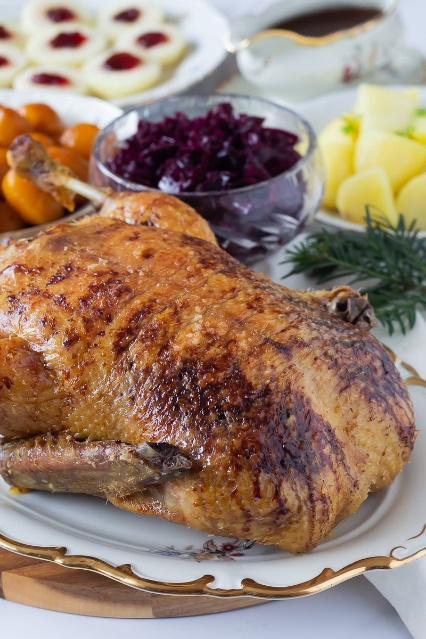                      Varmevejledning                               Ovnen forvarmes til 180 °C varmluftAndesteg – pensles med andefedt og varmes i ovn i ca 15-20 min. Kan evt grilles til sidst i et par min for sprødt skind – HOLD GODT ØJEDen gode andesovs – hældes over i gryde og varmes op under omrøringBrunede kartofler – varmes i ovn i ca 15-20 minHvidekartofler – er skrællet, skal blot kogesHjemmelavet rødkål –varmes i ovn med stanniol over i ca 15 min (kan også varmes i mikroovn UDEN stanniol)Frisk rødkålssalat med bla appelsiner, granatæbler og nødder (kold)En lille ekstra ting fra pigerne i køkkenet: kold æblekompot med frisk peberrod, smager super dejligt til andesteg.Pigerne i Buffet Køkkenet ønsker velbekomme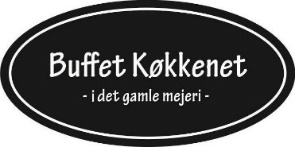 